                                                   Základná škola s materskou školou P.V. Rovnianka  Dolný Hričov 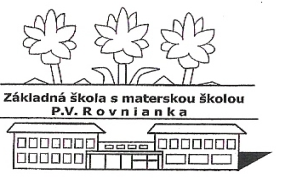                                                                           Školská 248,   013 41 Dolný Hričov                                                                Telefón :  +421/415572133     E-mail: zsdhricov@azet.sk     Internet:  www.zsdhricov.sk                                 Plán podujatí na mesiac JANUÁR 2023                                                                                                                                                                                              Zodpovední pedagógovia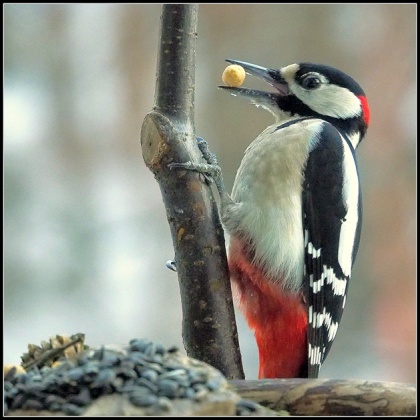 11.1.12.1.    16.1.18.1.NOVOROČNÝ TURNAJ VO VYBÍJANEJBIOLOGICKÁ OLYMPIÁDA ktg.C- školské koloPREHLIADKA RECITÁTOROVMULTI-Kulti MESIAC                    PaedDr. Mackováp.Holičová, RNDr. ŠtolfováPaedDr. MackováMgr.  Bezáková, PaedDr. Macková 18.1.AJ MÚDRY SCHYBÍp. Hrušková,  p. Vološčuková, Mgr.Štolfová19.1.OLYMPIÁDA V ANGLICKOM JAZYKU – okresné koloMgr.  Klieštik, Mgr. Kočnerová25.1.ZLATÝ SLÁVIKp. Hrušková25.1.MATEMATICKÁ OLYMPIÁDA ktg. Z5, Z9– okresné kolop. Holičová, Mgr.Masný27.1.    PROJEKT KROKUS                                               Mgr. RečkováHVIEZDOSLAVOV  KUBÍN – triedne koláMgr. Barčíková,  Mgr. Kršková ,Mgr. Greschnerová,    Mgr.Piskoríková,  Mgr.  Bezáková,  PaedDr. MackováHRY NA SNEHUp. Hrušková,  p. Vološčuková, Mgr.ŠtolfováSTAROSTLIVOSŤ O VTÁČIKY V ZIMEp. Hrušková,  p. Vološčuková, Mgr.ŠtolfováSÁNKOVAČKAMgr. Barčíková,  Mgr. Greschnerová,    Mgr.Piskoríková,  Mgr.  Bezáková,  PaedDr. Macková